2.6                                                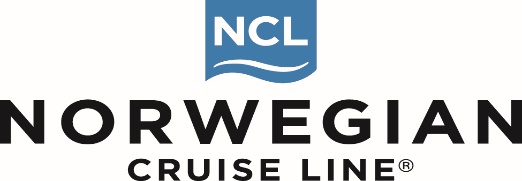 T.A. Reservation Transfer FormI ____________________ would like to transfer my client’s reservation number ___________________       	   (Travel Agent Name)   			                                                   (Reservation Number)On the __________________________sailing on ____________________________ to:               (Name of Ship)		         		    (Sailing Date)New Travel Agency information: 	Primary Travel Agency Name: Travel Center Hosts CLIA 00441243	   Travel Agent Name: _____________________________________________________Travel Agency Phone Number: 630.889.9845 Amount of Payment on Reservation:	______________________________________________The guests traveling in the stateroom are:_____________________________________  		___________________________________________________________________________ 	 	______________________________________Comments: Please leave original booking agency as the secondary agency on the booking. Travel Center Hosts is primary.__________________________                ____________________________   ____________________Print Name from Requesting Agent             Signature from Requesting Agent  	DateBookings may be transferred to a Travel Agent up until 60 days from creation if the request is made outside of Final Payment period and the booking is not paid in full. If the transfer request involves a change in currency we cannot accommodate a transfer. If you would like to transfer your reservation please complete this form.Approval from Original Agency Owner, Office Manager or Office Supervisor________________________________		_______________________________________Print Name  					Title  ________________________________		_______________________________________Signature					Agency Phone #________________________________		_______________________________________Date						E-mail address:Please fax this completed form to: 305-436-4148 or email to:  dispatch@ncl.comPlease allow 48-72 business hours for processing